Уважаемые председатели ППО!Железноводская городская организация Профессионального союза работников народного образования и науки Российской Федерации информирует Вас о том, что Ставропольская краевая организация Общероссийского Профсоюза образования в целях дальнейшего формирования активной социальной и гражданской позиции членов Профсоюза, вовлечения их в процесс общественного наблюдения за выборами, повышения значимости института общественного наблюдения за соблюдением избирательных прав граждан среди работников образования и обучающихся, проводит конкурс видеороликов «Я - общественный наблюдатель», Положение о котором прилагается. Темы видеороликов: - «Общественное наблюдение – шанс проявить себя»;- «Почему я стал общественным наблюдателем на выборах?»;- «Общественный наблюдатель: «Тяжело в учении – легко в бою!»;- «Я впервые стал общественным наблюдателем на выборах»;- «Почему я снова хочу быть общественным наблюдателем?»;- «Общественное наблюдение – гарант честных выборов»Председатель Железноводской Городской организации                                         Л.И.Кузнецова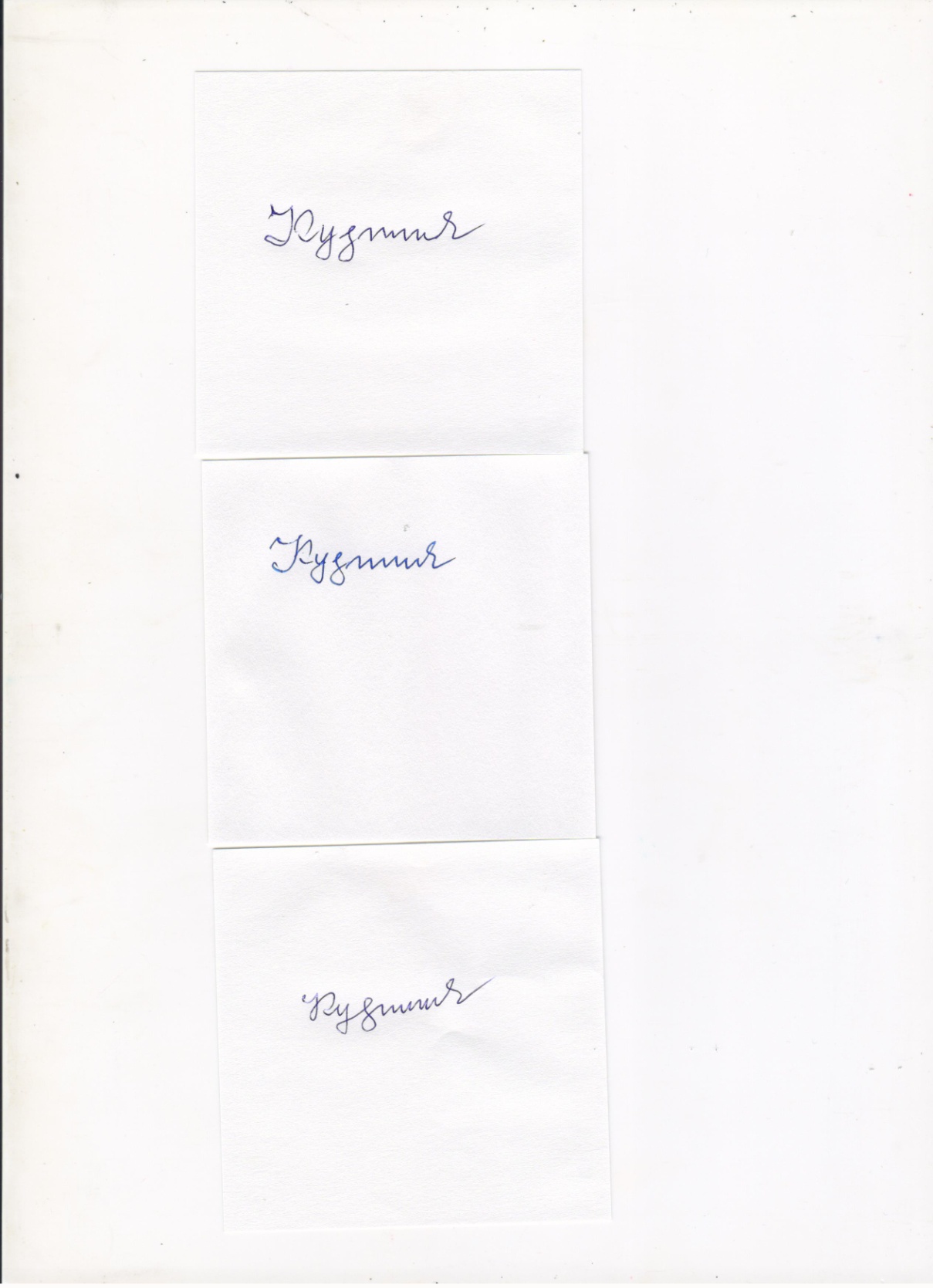 О проведении конкурса видеороликов «Я - общественный наблюдатель» Ставропольской краевой организацииОбщероссийского Профсоюза образованияВ целях дальнейшего формирования активной социальной и гражданской позиции членов Профсоюза, вовлечения их в процесс общественного наблюдения за выборами, повышения значимости института общественного наблюдения за соблюдением избирательных прав граждан среди работников образования и обучающихся президиум краевой организации Профсоюза ПОСТАНОВЛЯЕТ:Организовать и провести конкурс видеороликов «Я – общественный наблюдатель» Ставропольской краевой организации Общероссийского Профсоюза образования (далее – Конкурс) с 05 февраля по 01 марта 2024 года. Утвердить Положение о Конкурсе (Приложение №1).Председателям территориальных и первичных организаций Профсоюза: -довести информацию о Конкурсе до сведения членов Профсоюза, территориальных Советов молодых педагогов; -провести разъяснительную работу в коллективах о цели и задачах Конкурса;-организовать направление заявок и видеороликов  на электронную почту Ставропольской краевой организации Общероссийского Профсоюза образования по адресу krayprof-obr@mail.ru с пометкой – на Конкурс «Я – общественный наблюдатель» не позднее 26 февраля 2024 года. Отделу по связям с общественностью (Манаева И.В.), организационному отделу (Малев А.А.) обеспечить организационно-методическое и информационное сопровождение Конкурса.Финансовому отделу (Дарминова Н.В.) обеспечить финансирование награждения победителей Конкурса.Контроль за выполнением постановления возложить президиум краевой организации Профсоюза. Председатель 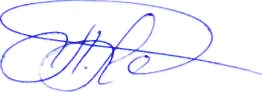 краевой организации Профсоюза                                                Л.Н. Манаева Приложение №1к постановлению президиума краевой организации Профсоюзаот 29.01.2024г. № 12-40 ПОЛОЖЕНИЕо конкурсе видеороликов «Я - общественный наблюдатель» Ставропольской краевой организации Общероссийского Профсоюза образованияI.Общие положения1.1. Настоящее Положение определяет цели, задачи, порядок проведения и требования к участникам конкурса видеороликов «Я- общественный наблюдатель» Ставропольской краевой организации Общероссийского Профсоюза образования (далее-Конкурс).1.2. Учредителем и организатором Конкурса является Ставропольская краевая организация Общероссийского Профсоюза образования, при поддержке Общественной палаты Ставропольского края, Совета молодых педагогов Ставропольского края.1.3. Положение о Конкурсе размещается на web-портале Ставропольской краевой организации Общероссийского Профсоюза образования  www.stvprofedu.ru и дублируется посредством информационной электронной рассылки в срок до 03 февраля 2024 года.II. Цель и задачи Конкурса2.1. Цель Конкурса: -формирование активной социальной и гражданской позиции членов Профсоюза.2.2. Задачи Конкурса:-вовлечение членов Профсоюза в процесс общественного наблюдения за выборами;-повышение значимости института общественного наблюдения за соблюдением избирательных прав граждан среди работников образования, обучающихся и их родителей, формирование его позитивного имиджа;-поиск новых форм и методов работы с членами Профсоюза, способствующих формированию их электоральной культуры;-использование современных, креативных подходов к освещению различных аспектов и этапов избирательного процесса.III. Участники Конкурса3.1. К участию в Конкурсе (далее-участники) приглашаются члены Профсоюза - работники и обучающиеся образовательных организаций; территориальные Советы молодых педагогов. Возрастные рамки Положением не регламентируются.3.2. Участие в Конкурсе может носить индивидуальный или коллективный характер. 3.3. Несовершеннолетние участники Конкурса имеют права участия под руководством совершеннолетнего руководителя (педагога), который принимает на себя все права и обязанности участника Конкурса.3.4. Участники Конкурса несут ответственность за нарушение авторских прав третьих лиц.3.5. Направляя заявку, участники Конкурса дают согласие на обработку своих персональных данных в порядке и на условиях, определенных Федеральным законом от 27 июля 2006 года №152-ФЗ «О персональных данных» (далее – Закон). 3.6. Принимая участие в Конкурсе, участник подтверждает свое авторство, отсутствие нарушения авторских и иных прав третьих лиц на конкурсную работу.3.7. В случае предъявления требований, претензий, исков третьих лиц, в том числе правообладателей авторских и смежных прав на представленную работу, участник обязуется разрешать их от своего имени и за свой счет.IV. Требования к конкурсным работам 4.1. Темы: - «Общественное наблюдение – шанс проявить себя»;- «Почему я стал общественным наблюдателем на выборах?»;- «Общественный наблюдатель: «Тяжело в учении – легко в бою!»;- «Я впервые стал общественным наблюдателем на выборах»;- «Почему я снова хочу быть общественным наблюдателем?»;- «Общественное наблюдение – гарант честных выборов» и др.4.2. На конкурс принимаются видеоработы продолжительностью до 2-х минут в одном из удобных для участника формате: avi, wmv, mpeg, mp4, 3gp, mkv.4.3. Для съемок и монтажа видеоролика используются собственные гаджеты (видеокамеры, фотоаппараты, компьютеры и планшеты, мобильные телефоны). 4.4. Участники сами определяют жанр видеоролика (интервью, репортаж, видеоклип и т. д.), возможно использование фотоматериалов. 4.5. Содержание видеороликов не должно противоречить законодательству РФ. На конкурс не принимаются ролики: рекламного характера; оскорбляющие достоинства и чувства других людей; не соответствующие тематике Конкурса. 4.6. Техническая реализация: качество видеосъемки; законченность сюжета; наличие титульного кадра с указанием названия работы, ФИО автора, название организации и населенного пункта; наличие звукового сопровождения и видеоэффектов.4.7.  На Конкурс может быть представлено не более двух видеороликов от одного участника.4.8. Не допускается использование готовых видеоматериалов, ранее размещенных в Интернете.V. Критерии оценкисоответствие тематике Конкурса;креативность, новизна и оригинальность;общее эмоциональное восприятие; информативность;качество фото- и видеосъемки;владение специальными средствами;эстетичность; продолжительность; наличие титульного кадра и звукового сопровождения.VI. Организация Конкурса6.1. Руководство организацией и проведением Конкурса осуществляется Ставропольской краевой организацией Общероссийского Профсоюза образования.6.2. Для организации работы по подготовке и проведении Конкурса создается жюри. 6.3. Конкурс проводится в период с 05.02.2024г. по 01.03.2024г.6.4. Конкурсные работы направляются по электронной почте:krayprof-obr@mail.ru вместе с заполненной Заявкой (Приложение 1 к Положению о Конкурсе) до 24 часов 26 февраля 2024 г. VII. Подведение итогов Конкурса7.1. Определение победителей Конкурса осуществляется по 10 бальной системе по каждому критерию, указанному в Разделе V. Положения. 7.2. Победителями Конкурса (1,2,3 место) становятся участники, набравшие наибольшее количество баллов. 7.3. Победители Конкурса награждаются Дипломами и ценными призами. 7.4. Все участники Конкурса награждаются Сертификатами участника.7.5. Общественная Палата Ставропольского края, Ставропольская краевая общественная организация «Российский Союз Молодежи» и могут вручить дополнительные награды участникам Конкурса.7.6. Решения жюри Конкурса оформляются в виде письменного протокола, который подписывается всеми членами жюри.7.7. Итоги Конкурса не позднее 01 марта 2024 года размещаются на сайте Ставропольской краевой организации Общероссийского Профсоюза образования.7.8. По итогам Конкурса видеоролики могут размещаться на сайте и в социальных сетях Ставропольской краевой организации Общероссийского Профсоюза образования, Общественной палаты Ставропольского края, Ставропольской краевой общественной организации «Российский Союз Молодежи».7.9. Организаторы вправе использовать присланные на Конкурс материалы следующими способами: демонстрировать видеоролики на публичных мероприятиях; размещать работы в социальных сетях и любых интернет-ресурсах с указанием авторов; публиковать работы в СМИ и иных информационно-рекламных материалах. Приложение 1к Положению о КонкурсеЗаявкана участие в конкурсе видеороликов «Я - общественный наблюдатель»Ставропольской краевой организации Общероссийского Профсоюза образования1. Ф.И.О. (полностью) _______________________________________________2. Должность и место работы _________________________________________3. Наименование территориальной организации, направляющей участника  __________________________________________________________________, электронный адрес участника  _____________________________,моб. телефон участника_____________________________________________.4. Название работы: _________________________________________________          Заявляю о своём намерении принять участие в краевом конкурсе видеороликов «Я - общественный наблюдатель». С положением о Конкурсе ознакомлен(а) и согласен(на).           Полноту и достоверность предоставленных сведений гарантирую.          Подписывая заявку, даю согласие на отправку моей работы на конкурс и передаю неисключительные права на её распространение организаторам Конкурса.«__» _________ 2024 г.________________подпись 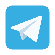 Председателю ППОПредседателю ППОПредседателю ППО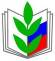 ПРОФЕССИОНАЛЬНЫЙ СОЮЗ РАБОТНИКОВ НАРОДНОГО ОБРАЗОВАНИЯ И НАУКИ РОССИЙСКОЙ ФЕДЕРАЦИИ(ОБЩЕРОССИЙСКИЙ ПРОФСОЮЗ ОБРАЗОВАНИЯ)СТАВРОПОЛЬСКАЯ КРАЕВАЯ ОРГАНИЗАЦИЯПРЕЗИДИУМ ПОСТАНОВЛЕНИЕПРОФЕССИОНАЛЬНЫЙ СОЮЗ РАБОТНИКОВ НАРОДНОГО ОБРАЗОВАНИЯ И НАУКИ РОССИЙСКОЙ ФЕДЕРАЦИИ(ОБЩЕРОССИЙСКИЙ ПРОФСОЮЗ ОБРАЗОВАНИЯ)СТАВРОПОЛЬСКАЯ КРАЕВАЯ ОРГАНИЗАЦИЯПРЕЗИДИУМ ПОСТАНОВЛЕНИЕПРОФЕССИОНАЛЬНЫЙ СОЮЗ РАБОТНИКОВ НАРОДНОГО ОБРАЗОВАНИЯ И НАУКИ РОССИЙСКОЙ ФЕДЕРАЦИИ(ОБЩЕРОССИЙСКИЙ ПРОФСОЮЗ ОБРАЗОВАНИЯ)СТАВРОПОЛЬСКАЯ КРАЕВАЯ ОРГАНИЗАЦИЯПРЕЗИДИУМ ПОСТАНОВЛЕНИЕПРОФЕССИОНАЛЬНЫЙ СОЮЗ РАБОТНИКОВ НАРОДНОГО ОБРАЗОВАНИЯ И НАУКИ РОССИЙСКОЙ ФЕДЕРАЦИИ(ОБЩЕРОССИЙСКИЙ ПРОФСОЮЗ ОБРАЗОВАНИЯ)СТАВРОПОЛЬСКАЯ КРАЕВАЯ ОРГАНИЗАЦИЯПРЕЗИДИУМ ПОСТАНОВЛЕНИЕПРОФЕССИОНАЛЬНЫЙ СОЮЗ РАБОТНИКОВ НАРОДНОГО ОБРАЗОВАНИЯ И НАУКИ РОССИЙСКОЙ ФЕДЕРАЦИИ(ОБЩЕРОССИЙСКИЙ ПРОФСОЮЗ ОБРАЗОВАНИЯ)СТАВРОПОЛЬСКАЯ КРАЕВАЯ ОРГАНИЗАЦИЯПРЕЗИДИУМ ПОСТАНОВЛЕНИЕ29 января 2024г.г. Ставропольг. Ставропольг. Ставрополь№ 12-40